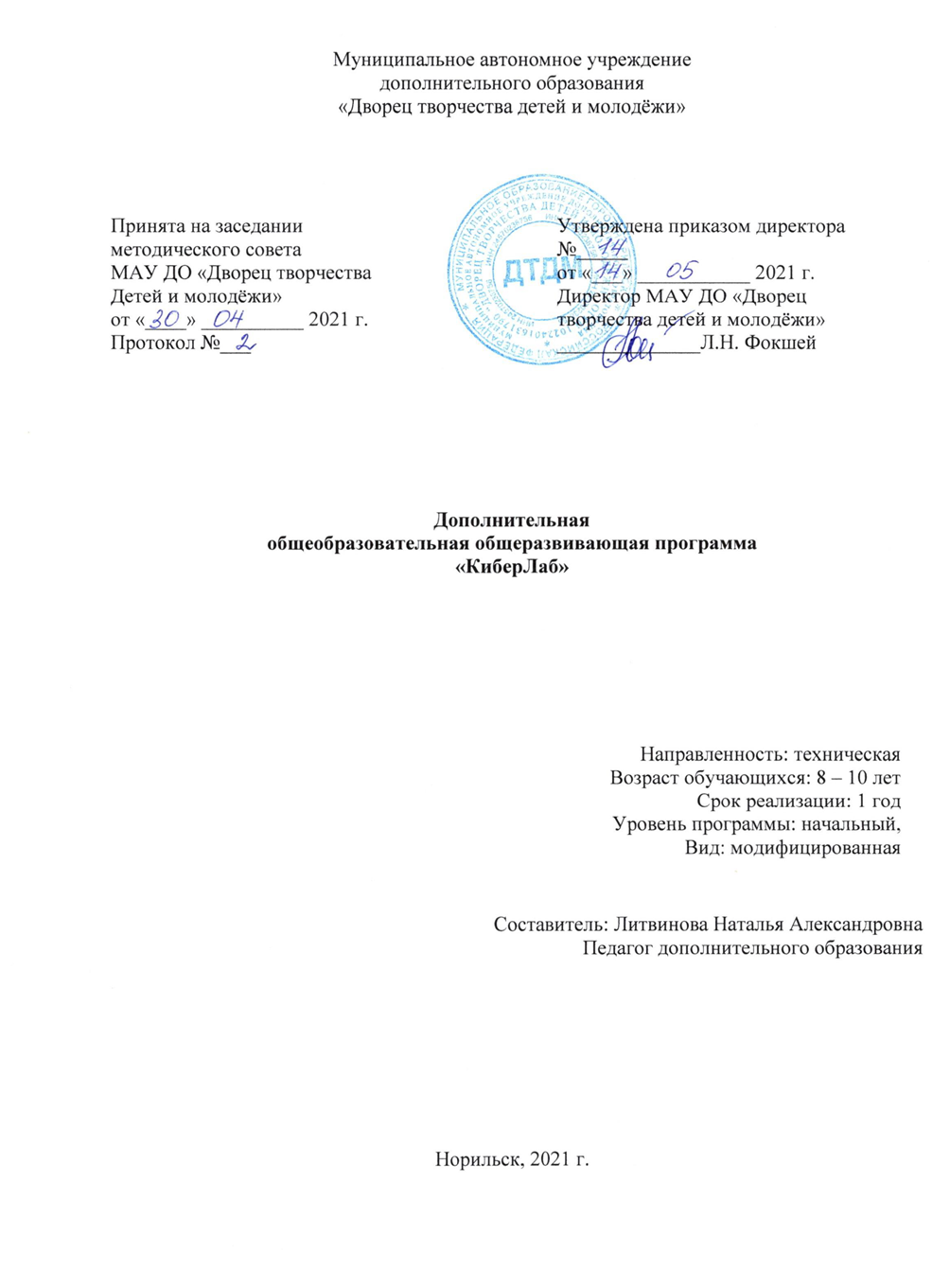 ПОЯСНИТЕЛЬНАЯ ЗАПИСКААктуальность программыПрограммирование — необходимость в «новом» мире. Во время информационных технологий умение обращаться с компьютером — необходимость. Ребенку, который еще с детства познал основы программирования, в дальнейшем будет гораздо легче обучаться — новые знания в компьютерных технологиях будут ложиться на прочную базу.Дети также должны обучиться программированию, потому что компьютеры и устройства – то, что будет формировать их мир. Через двадцать лет, неспособность писать код или, по крайней мере, понять логическое мышление будет воспринято так же, как неграмотность и незнание арифметики сегодня. Лучше начать обучение ребенка этим навыкам как можно раньше.Обучение ребенка программированию, когда они еще маленькие важно, потому что дети усваивают материал лучше, чем взрослые – их память открыта к новому, и изучение программирования похоже на изучение языка, оно гораздо легче дается, когда вы молоды.Учитывая темпы появления инноваций и связь наших устройств, домов и рабочих мест, имеет смысл воспользоваться естественной склонностью детей учиться быстрее и лучше, когда они маленькие.Изучение методов программирования также, помогает детям развивать навыки критического мышления и решения проблем, которые важны не только в информатике, но и в жизни. Это учит их разбивать большие задачи на более мелкие и более решаемые. Дети не просто полагаются на восприятия, они могут создают логические связи, которые помогут им понять, как правильно анализировать различные ситуации. Этот навык будет полезен каждому, не только тем, кто хочет заниматься разработкой программного обеспечения в будущем. Это нужно не только для профессионального применения, но также для достижения больших целей в жизни, путь к цели разбивается на небольшие шаги.Алгоритмика является основой жизни и социумов и каждого отдельного человека. Информатика обязана знакомить человека не только с навыками работы на компьютере и существующими информационными технологиями, но и с основами алгоритмики, реализуемыми в форме моделирования объектов и процессов в различных средах программирования. В рамках школьного курса информатики этому разделу не уделяется должного внимания. Программа направлена на формирование ключевых компетенций по программированию в среде Scratch, Kodu Game Lab, Minecraft.Scratch очень популярен среди детей, так как он основан на повествовании и креативности, с богатым визуальным языком – то, что дети очень любят. С помощью программы Scratch, можно запрограммировать различные устройства: управляемые аппараты, роботы, платформы Arduino и т.д., которые дают детям возможность, как контролировать, так и влиять на мир вокруг них творческими и забавными способами.Мультимедийная среда Scratch позволяет сформировать у детей интерес к программированию, отвечает всем современным требованиям объектно-ориентированного программирования. Среда Scratch позволяет формировать навыки программирования, раскрыть технологию программирования. Изучение языка значительно облегчает последующий переход к изучению других языков программирования. Преимуществом Scratch, среди подобных сред программирования, является наличие версий для различных операционных систем, к тому же программа является свободно распространяемой, что немало важно для образовательных учреждений России. Именно в настоящее время имеет смысл рассматривать программы с открытым кодом, что позволяет сформировать у учащихся более широкое представление о возможностях работы с цифровой техникой.Компания Microsoft так же позаботилась об обучении детей программированию и выпустила компьютерную бета-версию программы Kodu, предназначенной для создания игр. Благодаря ее относительной простоте и доступности раскрыть в себе талант гейм-дизайнера сможет каждый. Kodu Game Lab представляет собой визуальную среду для разработки трехмерных игр. Она не требует знания программирования, и поэтому может использоваться детьми младшего возраста. За счет дружественного интерфейса Kodu мотивирует к конструированию различных миров: выбору объектов и среды их обитания, моделированию поведения объектов, условий действий, отношений между разными объектами и т.п. Kodu демонстрирует творческий аспект программирования. Основной идеей Kodu, является сосредоточение внимания пользователя на процессе разработки истории и идеи игры с её логикой. Самое главное, что позволяет сделать Kodu – показать, что компьютер может использоваться для создания чего-то нового, для воплощения в жизнь своих идей. Конкретные технологии, языки программирования и библиотеки всё время будут меняться, но этот принцип – свобода творчества, возможность создания виртуального творения своими руками – будет оставаться всегда.Ещё одной из сред для обучения ребенка базовым навыкам профессии программиста является модуль популярной среди детей игры Майнкрафт, называется он Minecraft Education Edition.Minecraft — это игра с элементами физики, математики и даже дизайна. Пока ребята создают игровую вселенную, они развивают логическое и творческое мышление, учатся ставить цели и добиваться результата. Учащиеся не просто играют, а решают задачи: изучают компьютерные алгоритмы, возводят сооружения и управляют персонажами с помощью кода. Такой подход помогает им видеть результаты работы, анализировать ошибки и делать выводы. Они так же оттачивают навыки, которые помогут в будущем изучать точные науки и языки программирования. Также им будет проще освоить творческую специальность, например, дизайнера, архитектора или разработчика игр.Направленность программы – техническая. Уровень – начальный. Обучение по данной программе направлено на приобретение учащимися базовых знаний в области программирования и привлечение их к современным информационным технологиям.Цель программы – воспитание творческой личности, обогащенной общетехническими знаниями и умениями, развитие индивидуальных творческих способностей, интереса к науке и технике.ЗадачиОбразовательные:формирование у детей базовых представлений о языке программирования Scratch, алгоритме, исполнителе;формирование навыков разработки, тестирования и отладки несложных программ;знакомство с понятием проекта, его структуры, дизайна и разработки;освоение навыков планирования, создания проекта, публикации его в сети Интернет;выработка навыков работы в сети для обмена материалами работы;предоставление возможности самовыражения в творчестве;выработка навыков и умения безопасного и целесообразного поведения при работе с компьютерными программами и в сети Интернет, умения соблюдать нормы информационной этики и права  Воспитательные:Формирование культуру и навыки сетевого взаимодействия;Способствование развитию творческих способностей и эстетического вкуса ребёнка;Способствование развитию коммуникативных умений и навыков обучающихся.Развивающие:Способствование развитию логического мышления, памяти и умению анализировать;Создание условия для повышения самооценки обучающегося, реализации его как личности;Формирование потребности в саморазвитии;Способствование развитию познавательной самостоятельности.Основные личностные результаты, формируемые в процессе освоения программы– это:формирование ответственного отношения к учению, способности довести до конца начатое дело на примере завершённых творческих учебных проектов;формирование способности к саморазвитию и самообразованию средствами информационных технологий на основе, приобретённой благодаря иллюстративной среде программирования мотивации к обучению и познанию;развитие опыта участия в социально значимых проектах, повышение уровня самооценки, благодаря реализованным проектам;формирование коммуникативной компетентности в общении и сотрудничестве со сверстниками в процессе образовательной, учебно-исследовательской и проектной деятельности, участия в конкурсах и конференциях различного уровня;формирование целостного мировоззрения, соответствующего современному уровню развития информационных технологий;формирование осознанного позитивного отношения к другому человеку, его мнению, результату его деятельности;развитие эстетического сознания через творческую деятельность на базе иллюстрированной среды программирования.К основным метапредметным результатам формируемые в процессе освоения программы, можно отнести:умение самостоятельно ставить и формулировать для себя новые задачи, развивать мотивы своей познавательной деятельности;умение самостоятельно планировать пути решения поставленной проблемы для получения эффективного результата, понимая, что в программировании длинная программа не значит лучшая программа;умение оценивать правильность решения учебно-исследовательской задачи;умение корректировать свои действия, вносить изменения в программу и отлаживать её в соответствии с изменяющимися условиями;владение основами самоконтроля, принятия решений;умение создавать, применять и преобразовывать знаки и символы, модели и схемы для решения учебно-исследовательских и проектных работ;ИКТ-компетенцию;умение сотрудничества и совместной деятельности со сверстниками в процессе проектной и учебно-исследовательской деятельности.Основные предметные результаты, формируемые в процессе изучения программы направлены на:осознание значения математики и информатики в повседневной жизни человека;формирование представлений об основных предметных понятиях — «информация», «алгоритм», «модель» и их свойствах;развитие логических способностей и алгоритмического мышления, умений составить и записать алгоритм для конкретного исполнителя, знакомство с основными алгоритмическими структурами — линейной, условной и циклической;развитие представлений о числах, числовых системах;развитие пространственных представлений, навыков геометрических построений и моделирования таких процессов, развитие изобразительных умений с помощью средств ИКТ;формирование информационной и алгоритмической культуры, развитие основных навыков использования компьютерных устройств и программ;формирование умения соблюдать нормы информационной этики и права.Продолжительность программы: данная программа рассчитана на 1 год обучения.Занятия проводятся с одной группой детей до 8 человек 2 раза в неделю по 2 академических часаСОДЕРЖАНИЕ ИЗУЧАЕМОГО КУРСАМодуль 1. Программирование в среде ScratchТеорияПонятие программирования Понятия алгоритма, исполнителя Линейный алгоритм Циклический алгоритмГрафический редактор Понятие спрайта и объектаИмпорт и редакция спрайтов и фоновКоординатная плоскостьТочка отсчёта, оси координат, единица измерения расстояния, абсцисса и ординатаНавигация в среде ScratchРежим презентацииПонятие цикла Ориентация по компасу АнимацияСенсоры Составные условияДатчик случайных чиселЦиклы с условиемДатчикиПеременныеВвод переменныхПрактикаЗапись алгоритмаСоздание собственных сцен и спрайтов для ScratchСоздание и редактирование спрайтов и фонов для сценыИмпорт и редакция спрайтов и фоновУправление спрайтами: команды идти, повернуться на угол, опустить перо, поднять перо, очиститьОпределение координат спрайта. Команда идти в точку с заданными координатами. Рисование узоров и орнаментовКонструкция всегда. Команда если край, оттолкнутьсяУправление курсом движения. Команда повернуть в направлениеАнимацияСенсоры. Блок если. Управляемый стрелками спрайтЦиклы с условиемЗапуск спрайтов с помощью мыши и клавиатурыОбмен сигналами. «Блоки передать сообщение» и «Когда я получу сообщение»Использование счётчиковЗапоминание имени лучшего игрокаВвод переменных с помощью рычажкаСоздание списков. Добавление и удаление элементовСтроковые константы и переменные. Операции со строкамиСоздание тестов – с выбором ответа и безМодуль 2. Знакомство с виртуальной средой программирования KODU Game Lab. 3D игрыТеорияЗнакомство с Kodu. Интерфейс визуального редактора.Персонажи и объекты. ЛандшафтыПути перемещения объектов.Создание клонов и порождаемых объектов. Опция «Родитель».Подсчет баллов.Индикатор здоровьяТаймер.Страницы. Переход между страницами.Жанры игр. Особенности жанра.Сценарий игрыПрактикаСоздаем ландшафтСоздание персонажаСоздание второго игрока Программирование объектовДействия персонажей, объектовПутьСоздание клонов и порождаемых объектовОпция «родитель»Объект таймерПодсчет балловИндикатор уровня жизниПонятие сценарий игрыЖанр игры: гонкиЖанр игры: квестЖанр игры: спортивные игрыЖанр игры: шутер. Жанр игры: логические игрыЖанр игры: стратегииСценарий игры: лабиринтСоздание игры по предложенному сценариюМногоуровневая игра. Модуль 3. Программирование в Minecraft.ТеорияЛинейный алгоритм; Циклический алгоритм; Ветвление;Переменные;Случайные числа;Вывод информацииПространственное воображение; Планирование;Арифметические вычисления в уме; Декомпозиция задач; Поиск оптимального решения; ПрактикаЗнакомство с модом Ручное управление Простейшие постройки с помощью дрона-черепашкиКоманды движенияЗнакомство с командами перемещения и установки блоковПрограммирование дрона-черепашкиПрограммирование с использованием линейного алгоритмаПоэтапное создание проектаЗнакомство с программой переключения слотаПланирование сложной постройкиПрограммирование с использованием линейного алгоритмаОтладка проектаЦиклический алгоритм Использование команды переключения слотов.Знакомство с переменными. Вложенные циклы.Пошаговое создание сложного проекта с использованием циклов. Использование подпрограммИспользование всех 16 слотов Команда выхода brkЗнакомство со случайными числами. Команда вывода информации. Знакомство с циклом “пока”.Знакомство с повторителями. Знакомство с датчиком света и лампой.  Инвертирование сигнала.Знакомство с раздатчиком.  Создание генератора на повторителях.МЕТОДИЧЕСКОЕ ОБЕСПЕЧЕНИЕ ПРОГРАММЫЭффективность обучения зависит от формы организации учебной деятельности и методов работы. Рабочее место педагога должно быть оснащено ноутбуком, доской, проектором. Занятия должны проводиться в помещении с хорошим освещением и вентиляцией, соответствующем требованиям СанПиН.В течение всего обучения проводятся занятия всех типов: ознакомление с новым материалом, закрепление пройденного материала, комбинированное, проверка ЗУН, практическое. В зависимости от темы занятия педагог решает какой именно тип он будет использовать и отражает это в плане-конспекте занятия.Все занятия предполагают практическую работу для отработки полученных умений и навыков.Практическая работа на компьютере проходит в три этапа:1.	демонстрация – работу на ПК выполняет педагог, а учащиеся наблюдают за ним;2.	синхронная работа – совместно с педагогом учащиеся осваивают или закрепляют материал;3.	самостоятельная работа – учащиеся сами выполняют практическое задание.Теоретическими основами учащиеся овладевают постепенно, изучая материал по принципу «от простого к сложному». Основные методы, которые использует педагог на занятии по программе: проблемная ситуация; беседа; объяснение; показ образца; рассказ педагога, учащегося; показ иллюстраций, фотографий; демонстрация объекта; Таким образом, учитель применяет в своей работе все методы: практические, словесные, наглядные и игровые, что обеспечивает эффективное формирование знаний, умений, навыков учащегося.Материал преподается в различных формах и соответствует уровню, на котором он усваивается учащимся:1.	Лекции. Такая форма необходима на первом этапе обучения и для изучения некоторых разделов программы.2.	Практические занятия. Школьники приобретают умения и навыки программирования. 3.	Творческие задания. Учащийся на заданную тему и самостоятельно собирает информацию, разрабатывает проект.Контроль усвоения материала проходит в течение всего периода обучения. Итоговый контроль (в конце учебного года): компьютерное тестирование, практическая работа.УСЛОВИЯ РЕАЛИЗАЦИИ ПРОГРАММЫЛИТЕРАТУРАПашковская Ю.В. «Творческие задания в среде программирования Scratch. 5-6 классы. Рабочая тетрадь» - М.: БИНОМ. Лаборатория знаний, 2013.Патаракин Е. Д. Учимся готовить в среде Скретч (Учебно-методическое пособие). М: Интуит.ру, 2008Брыскина О.Ф., Михеева О.П., Останин Я.Е., Яникова Н.В., Методические рекомендации для тренеров курса «Пять уроков по Kodu» - 20135 Простых шагов к созданию 3D игр вместе с KODU (Курс для юныхразработчиков, учащихся 1-9 классов). Авторы Яникова Н.В.,Михеева О.П., Брыксина О.В., Останин Я.Е..Скретч [Электронный ресурс] // Материал с Wiki-ресурса Letopisi.Ru — «Время вернуться домой». URL: http://letopisi.ru/index.php/СкретчШкола Scratch [Электронный ресурс] // Материал с Wiki-ресурса Letopisi.Ru — «Время вернуться домой». URL:http://letopisi.ru/index.php/Школа_ScratchScratch | Home | imagine, pgogram, share [cайт]. URL: http://scratch.mit.eduScratch | Галерея | Gymnasium №3 [cайт]. URL: http://scratch.mit.edu/galleries/view/54042Интернет ресурсы: http://scratch.mit.edu  – официальный сайт Scratch http://letopisi.ru/index.php/Скретч  - Скретч в Летописи.руhttp://setilab.ru/scratch/category/commun  - Учитесь со Scratchhttp://socobraz.ru/index.php/Школа_Scratchhttp://scratch.sostradanie.org – Изучаем Scratchhttp://odjiri.narod.ru/tutorial.html – учебник по Scratchhttp://younglinux.info - Цикл из 10 уроков “Введение в Scratch” http://anngeorg.ru/info/scratch – Знакомимся с программой Scratch№ТемаКоличество часовКоличество часовФорма занятийФорма контроля№ТемаТеорияПрактикаФорма занятийФорма контроля1Набор групп.
Знакомство с образовательной программой.2-Ознакомительное2I. Вводное занятие.
II. Техника безопасности при работе с компьютером. Понятие программирования.11Вводное3Понятия алгоритма, исполнителя. Запись алгоритма11Теоретическо-практическое4Понятия алгоритма, исполнителя. Творческая работа2ПрактикумПрактическая работа5Линейный алгоритм. 11Теоретическо-практическое6Линейный алгоритм. Творческая работа2ПрактикумПрактическая работа7Графический редактор. Scratch11Теоретическо-практическое8Графический редактор. Scratch. Творческая работа2ПрактикумПрактическая работа9Понятие спрайта и объекта. 11Лекция. Теоретическо-практическое10Праздник «День учителя». Творческая работа11Круглый стол. Практикум  Творческая работа11Понятие спрайта и объекта. Творческая работа2ПрактикумПрактическая работа12Импорт и редакция спрайтов и фонов11Лекция. Теоретическо-практическое13Импорт и редакция спрайтов и фонов. Творческая работа2ПрактикумКонструирование модели14Управление спрайтами: Блок "Движение" 11Теоретическо-практическое15Управление спрайтами: Блок "Движение" Творческая работа2ПрактикумПрактическая работа16Координатная плоскость. 11Теоретическо-практическое17Координатная плоскость. Творческая работа2ПрактикумПрактическая работа18Навигация в среде Scratch. 11Теоретическо-практическое19Навигация в среде Scratch. Творческая работа2ПрактикумПрактическая работа20Понятие цикла. 11Теоретическо-практическое21Понятие цикла. Творческая работа2ПрактикумПрактическая работа22Конструкция всегда. 11Теоретическо-практическое23Конструкция "всегда". Творческая работа2ПрактикумПрактическая работа24Ориентация по компасу. 11Теоретическо-практическое25Праздник «День матери». Творческая работа11Круглый стол. Практикум  Творческая работа26Ориентация по компасу.  Творческая работа2ПрактикумПрактическая работа27Анимация11Теоретическо-практическое28Анимация. Творческая работа2ПрактикумПрактическая работа29Соблюдение условий. Сенсоры. 11Лекция. Теоретическо-практическое30Соблюдение условий. Сенсоры. Творческая работа2ПрактикумПрактическая работа31Промежуточная аттестация. Тест. Практическая работа11Теоретическо-практическоеТест. Контрольная работа32Составные условия11Лекция. Теоретическо-практическое33Составные условия. Творческая работа2ПрактикумПрактическая работа34Праздник «Новый год». Творческая работа11Круглый стол. Практикум  Творческая работа35Датчик случайных чисел11Теоретическо-практическое36Датчик случайных чисел. Творческая работа2ПрактикумПрактическая работа37Циклы с условием11Теоретическо-практическое38Циклы с условием. Творческая работа2ПрактикумПрактическая работа39Запуск спрайтов с помощью мыши и клавиатуры11Теоретическо-практическое40Запуск спрайтов с помощью мыши и клавиатуры. Творческая работа2ПрактикумПрактическая работа41Самоуправление спрайтов. Обмен сигналами. 11Теоретическо-практическое42Самоуправление спрайтов. Обмен сигналами. Творческая работа 2ПрактикумПрактическая работа43Датчики11Теоретическо-практическое44Датчики. Творческая работа2ПрактикумПрактическая работа45Переменные. Использование счётчиков11Теоретическо-практическое46Праздник «23 февраля». Творческая работа11Круглый стол. Практикум  Творческая работа47Переменные. Использование счётчиков. Творческая работа2ПрактикумПрактическая работа48Ввод переменных. 11Теоретическо-практическое49Ввод переменных. Творческая работа2ПрактикумПрактическая работа50Праздник «8 марта». Творческая работа11Круглый стол. Практикум  Творческая работа51Ввод переменных с помощью рычажка11Теоретическо-практическое52Ввод переменных с помощью рычажка. Творческая работа2ПрактикумПрактическая работа53Создание списков11Теоретическо-практическое54Создание списков. Творческая работа2ПрактикумПрактическая работа55Строковые константы и переменные. 11Теоретическо-практическое56Строковые константы и переменные. Творческие работы2ПрактикумПрактическая работа57Операции со строками11Теоретическо-практическое58Операции со строками. Творческая работа2ПрактикумПрактическая работа59Создание тестов – с выбором ответа и без11Теоретическо-практическое60Праздник «День Космонавтики». Творческая работа11Круглый стол. Практикум  Творческая работа61Создание тестов – с выбором ответа и без. Творческая работа2ПрактикумПрактическая работа62Итоговая аттестация. Тест. Практическая работа2ПрактикумПрактическая работа63Создание викторин11Теоретическо-практическое64Праздник «Пасха». Творческая работа11Круглый стол. Практикум  Творческая работа65Создание викторин2ПрактикумПрактическая работа66Жанры игр. Аркада11Лекция. Теоретическо-практическое67Праздник «9 мая». Творческая работа11Круглый стол. Практикум  Творческая работа68Жанры игр. Шутер2ПрактикумПрактическая работа69Жанры игр. Гонки2ПрактикумПрактическая работа70Жанры игр. Квест2ПрактикумПрактическая работа71Итоговый проект. Творческая самостоятельная работа.2ПрактикумПрактическая работа72Итоговый проект. Творческая самостоятельная работа.2ПрактикумТест.
Контрольная работа. 
Защита проектаИТОГОИТОГО40104144144№ТемаКоличество часовКоличество часовФорма занятийФорма контроля№ТемаТеорияПрактикаФорма занятийФорма контроля1Набор групп.
Знакомство с образовательной программой.2-Ознакомительное2I. Вводное занятие. 
II. Техника безопасности за ноутбуком. Знакомство с виртуальной средой программирования KODU Game Lab.11Вводное3Создаем ландшафт11Теоретическо-практическое4Создаем ландшафт. Творческая работа2ПрактикумПрактическая работа5Знакомимся с персонажами11Теоретическо-практическое6Знакомимся с персонажами. Творческая работа2ПрактикумПрактическая работа7Создание первой игры. Управление. 11Теоретическо-практическое8Создание первой игры. Управление. Творческая работа2ПрактикумПрактическая работа9Создание второго игрока. Назначение клавиш.11Лекция. Теоретическо-практическое10Создание второго игрока. Назначение клавиш. Творческая работа2ПрактикумПрактическая работа11Работа с миром и ландшафтом. Программирование объектов11Лекция. Теоретическо-практическое12Работа с миром и ландшафтом. Программирование объектов. Творческая работа2ПрактикумКонструирование модели13Действия персонажей, объектов.11Лекция. Теоретическо-практическое14Действия персонажей, объектов. Творческая работа2ПрактикумКонструирование модели15Новые возможности для перемещения объектов и персонажей – пути11Теоретическо-практическое16Новые возможности для перемещения объектов и персонажей – пути. Творческая работа2ПрактикумПрактическая работа17Создание клонов и порождаемых объектов11Теоретическо-практическое18Создание клонов и порождаемых объектов. Творческая работа2ПрактикумПрактическая работа19Опция «Родитель»11Теоретическо-практическое20Опция «Родитель». Творческая работа2ПрактикумПрактическая работа21Объект Таймер11Теоретическо-практическое22Объект Таймер. Творческая работа2ПрактикумПрактическая работа23Подсчет баллов11Теоретическо-практическое24Подсчет баллов. Творческая работа2ПрактикумПрактическая работа25Праздник «День матери». Творческая работа11Круглый стол. Практикум  Творческая работа26Индикатор уровня жизни11Теоретическо-практическое27Индикатор уровня жизни. Творческая работа2ПрактикумПрактическая работа28Использование страниц11Теоретическо-практическое29Использование страниц. Творческая работа2ПрактикумПрактическая работа30Настройки мира11Лекция. Теоретическо-практическое31Промежуточная аттестация. Тест. Практическая работа11Теоретическо-практическоеТест. Контрольная работа32Тематические игры11Лекция. Теоретическо-практическое33Тематические игры. Творческая работа2ПрактикумПрактическая работа34Праздник «Новый год». Творческая работа11Круглый стол. Практикум  Творческая работа35Создание несколько уровней игры11Теоретическо-практическое36Создание несколько уровней игры. Творческая работа2ПрактикумПрактическая работа37Понятие сценарий игры. Виды игр11Теоретическо-практическое38Понятие сценарий игры. Виды игр. Творческая работа2ПрактикумПрактическая работа39Жанр игры: Гонки11Теоретическо-практическое40Жанр игры: Гонки. Творческая работа2ПрактикумПрактическая работа41Жанр игры: Гонки. Творческая работа2ПрактикумПрактическая работа42Жанр игры: Квест11Теоретическо-практическое43Жанр игры: Квест. Творческая работа2ПрактикумПрактическая работа44Жанр игры: Квест. Творческая работа2ПрактикумПрактическая работа45Жанр игры: Спортивные игры11Теоретическо-практическое46Праздник «23 февраля». Творческая работа11Круглый стол. Практикум  Творческая работа47Жанр игры: Спортивные игры Творческая работа2ПрактикумПрактическая работа48Жанр игры: Спортивные игры Творческая работа2ПрактикумПрактическая работа49Жанр игры: Шутер. 11Теоретическо-практическое50Праздник «8 марта». Творческая работа11Круглый стол. Практикум  Творческая работа51Жанр игры: Шутер. Творческая работа2ПрактикумПрактическая работа52Жанр игры: Шутер. Творческая работа2ПрактикумПрактическая работа53Жанр игры: Логические игры11Теоретическо-практическое54Жанр игры: Логические игры. Творческая работа2ПрактикумПрактическая работа55Жанр игры: Логические игры. Творческая работа2ПрактикумПрактическая работа56Жанр игры: Стратегии11Теоретическо-практическое57Жанр игры: Стратегии. Творческая работа2ПрактикумПрактическая работа58Жанр игры: Стратегии. Творческая работа2ПрактикумПрактическая работа59Сценарий игры: Лабиринт11Теоретическо-практическое60Праздник «День Космонавтики». Творческая работа11Круглый стол. Практикум  Творческая работа61Сценарий игры: Лабиринт. Творческая работа2ПрактикумПрактическая работа62Создание игры по предложенному сценарию. Творческая работа2ПрактикумПрактическая работа63Создание игры по предложенному сценарию. Творческая работа2ПрактикумПрактическая работа64Праздник «Пасха». Творческая работа11Круглый стол. Практикум  Творческая работа65Создание игры по предложенному сценарию11Теоретическо-практическое66Создание игры по предложенному сценарию. Творческая работа2ПрактикумПрактическая работа67Праздник «9 мая». Творческая работа11Круглый стол. Практикум  Творческая работа68Многоуровневая игра. Использование сложного игрового сценария11Теоретическо-практическое69Многоуровневая игра. Использование сложного игрового сценария. Творческая работа2ПрактикумПрактическая работа70Отладка игры. Исправление ошибок: Багов.11Теоретическо-практическое71Отладка игры. Исправление ошибок: Багов. Творческая работа2ПрактикумПрактическая работа72Итоговый проект. Творческая самостоятельная работа.11Теоретическо-практическоеТест.
Контрольная работа. 
Защита проектаИТОГОИТОГО39105144144№ТемаКоличество часовКоличество часовФорма занятийФорма контроля№ТемаТеорияПрактикаФорма занятийФорма контроля1Набор групп.
Знакомство с образовательной программой.2-Ознакомительное2I. Вводное занятие. 
II. Техника безопасности за ноутбуком. Знакомство с программой программирования Minecraft11Вводное3Знакомство с модом11Теоретическо-практическое4Знакомство с модом. Творческая работа.2ПрактикумПрактическая работа5Строим мост11Теоретическо-практическое6Строим мост. Творческая работа.2ПрактикумПрактическая работа7Зоопарк11Теоретическо-практическое8Зоопарк. Творческая работа.2ПрактикумПрактическая работа9Пишем буквы.11Лекция. Теоретическо-практическое10Пишем буквы. Творческая работа.2ПрактикумПрактическая работа11Лестница11Лекция. Теоретическо-практическое12Лестница. Творческая работа.2ПрактикумКонструирование модели13Тоннель11Лекция. Теоретическо-практическое14Тоннель. Творческая работа.2ПрактикумКонструирование модели15Переменные и спирали11Теоретическо-практическое16Переменные и спирали. Творческая работа.2ПрактикумПрактическая работа17Терминатор11Теоретическо-практическое18Терминатор. Творческая работа.2ПрактикумПрактическая работа19Железная дорога11Теоретическо-практическое20Железная дорога. Творческая работа.2ПрактикумПрактическая работа21Метро11Теоретическо-практическое22Метро. Творческая работа.2ПрактикумПрактическая работа23Американские горки11Теоретическо-практическое24Американские горки. Творческая работа.2ПрактикумПрактическая работа25Праздник «День матери». Творческая работа11Круглый стол. ПрактикумТворческая работа26Канал11Теоретическо-практическое27Канал. Творческая работа.2ПрактикумПрактическая работа28Фонтан11Теоретическо-практическое29Фонтан. Творческая работа.2ПрактикумПрактическая работа30Аквапарк11Лекция. Теоретическо-практическое31Промежуточная аттестация. Тест. Практическая работа11Теоретическо-практическоеТест. Контрольная работа32Аквапарк. Творческая работа.2ПрактикумПрактическая работа33Порталы11Лекция. Теоретическо-практическое34Праздник «Новый год». Творческая работа11Круглый стол. ПрактикумТворческая работа35Порталы. Творческая работа.2ПрактикумПрактическая работа36Домик11Теоретическо-практическое37Домик. Творческая работа.2ПрактикумПрактическая работа38Железные големы11Теоретическо-практическое39Железные големы. Творческая работа.2ПрактикумПрактическая работа40Арена11Теоретическо-практическое41Арена. Творческая работа.2ПрактикумПрактическая работа42Великая стена11Теоретическо-практическое43Великая стена. Творческая работа.2ПрактикумПрактическая работа44Великая пирамида11Теоретическо-практическое45Великая пирамида. Творческая работа.2ПрактикумПрактическая работа46Праздник «23 февраля». Творческая работа11Круглый стол. ПрактикумТворческая работа47Команда выхода BRK11Теоретическо-практическое48Команда выхода BRK. Творческая работа.2ПрактикумПрактическая работа49Минное поле11Теоретическо-практическое50Праздник «8 марта». Творческая работа11Круглый стол. ПрактикумТворческая работа51Минное поле. Творческая работа.2ПрактикумПрактическая работа52Лабиринт11Теоретическо-практическое53Лабиринт. Творческая работа.2ПрактикумПрактическая работа54Мосты между гор11Теоретическо-практическое55Мосты между гор. Творческая работа.2ПрактикумПрактическая работа56Минный тральщик11Теоретическо-практическое57Минный тральщик. Творческая работа.2ПрактикумПрактическая работа58Соревнование лучников11Теоретическо-практическое59Соревнование лучников. Творческая работа.2ПрактикумПрактическая работа60Праздник «День Космонавтики». Творческая работа11Круглый стол. ПрактикумТворческая работа61Телеграф11Лекция. Теоретическо-практическое62Итоговая аттестация. Тест. Практическая работа11Теоретическо-практическоеТест. Контрольная работа63Телеграф. Творческая работа.2ПрактикумПрактическая работа64Праздник «Пасха». Творческая работа11Круглый стол. ПрактикумТворческая работа65Фейерверки11Теоретическо-практическое66Фейерверки. Творческая работа.2ПрактикумПрактическая работа67Праздник «9 мая». Творческая работа11Круглый стол. ПрактикумТворческая работа68Аккуратный сапёр11Теоретическо-практическое69Аккуратный сапёр. Творческая работа.2ПрактикумПрактическая работа70Ночной фонарь11Теоретическо-практическое71Ночной фонарь. Творческая работа.2ПрактикумПрактическая работа72Итоговый проект. Творческая самостоятельная работа.11Теоретическо-практическоеТест.
Контрольная работа. 
Защита проектаИТОГОИТОГО43101144144ПомещениеИз расчета 2м2 на 1 ребенка.ОборудованиеПартыСтульяШкафыМагнитно-маркерная доска.Аппаратура, техникаНоутбукКомпьютерная мышьНаушникиПроекторПринтерПрограммные средстваДоступ к сети Интернет (Wi-fi)Программа Scratch 3.0 (распространяется бесплатно в сети Интернет)Программа Kodu Game Lab (распространяется бесплатно в сети Интернет)MinecraftPython 3JavaMinecraft Python APIMinecraft-сервер Spigot(распространяется бесплатно в сети Интернет)Операционная система (если не поставляется вместе с ноутбуком)Антивирусная программаПрограмма-архиваторПакет офисных программ Microsoft Office 14 и  выше Методический и учебный материалНаглядные пособия, литература, учебный и раздаточный материал